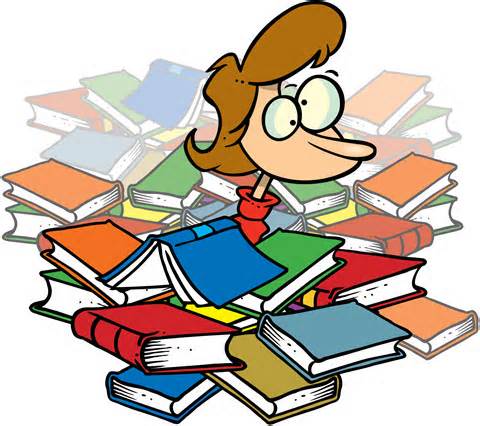 Table of ContentsAcronyms	1Definitions	5Resources for Parents	17References…………………………………....19Exceptional Children / Special EducationAcronymsADA - Americans with Disabilities ActADD - Attention Deficit DisorderADHD - Attention Deficit Hyperactivity DisorderAG - Annual GoalAPE - Adapted Physical EducationASL - American Sign LanguageAT - Assistive TechnologyAU - AutismAYP - Adequate Yearly ProgressBD - Behavior DisordersBIP - Behavioral Intervention PlanCD - Cognitive DelayCHADD - Children and Adults with Attention-Deficit/Hyperactivity       	   DisorderCP - Cerebral PalsyDB - Deaf-BlindnessDD - Developmental DisabilityDPH - Due Process HearingDPHO - Due Process Hearing OfficerED - Emotional DisturbanceEI - Early InterventionESY - Extended School YearFAPE - Free Appropriate Public EducationFBA - Functional Behavior AssessmentFERPA - Family Education Rights and Privacy ActFM - Focused MonitoringGS - General SupervisionHI - Hearing ImpairedHIPAA - Health Insurance Portability Accountability ActHQT - Highly Qualified TeacherIDEA - Individuals with Disabilities Education ActIEE - Individual Education EvaluationIEP - Individual Education ProgramIFSP - Individual Family Service PlanIQ - Intelligence QuotientLA - Lead AgencyLD - Learning DisabilityLEA - Local Education AgencyLEP - Limited English ProficiencyLoD - Level of DeterminationLRE - Least Restrictive EnvironmentNCLB(A) - No Child Left Behind ActOCR - Office for Civil RightsODD - Oppositional Defiant DisorderOHI - Other Health ImpairedOI - Orthopedic ImpairmentO&M - Orientation and MobilityOT - Occupational TherapyPart B Special Education—School-Aged ChildrenPart C Special Education—Birth–Two Years OldPDD - Pervasive Development DisordersPE - Physical EducationPLAAFP - Present Levels of Academic Achievement and Functional PerformancePT - Physical TherapistRTI - Responsiveness to InterventionSA - Self-AssessmentSEA - State Education AgencySI - Sensory IntegrationSL - Speech LanguageSLP - Speech Language PathologistSTO - Short Term ObjectiveTBI - Traumatic Brain InjuryTDD/TTY - Telecommunications Device for the DeafUSDE - United States Department of EducationVI - Visual ImpairmentVR - Vocational RehabilitationDefinitionsAccommodations - Special academic and/orbehavioral adjustments that assist a student toparticipate in the general education classroom, alsoknown as supplemental aids and services.Accommodations do not change what is beingmeasured or taught, only the way it is delivered.(See modifications.)Adapted Physical Education (APE) - Acomponent of the educational curriculum in whichphysical, recreational, and other therapists workwith children who exhibit delays in motordevelopment and perceptual motor skills. It is arelated service some children might need inaddition to or in place of physical education.Adequate Yearly Progress - The degree of progressfor children in academic areas established by theState Education Agency.Advocate - An individual who represents or speakson behalf of another person’s interests (as in aparent with his/her child).American Sign Language (ASL) - A method ofcommunicating by using hand signs. Each signrepresents either one word or a concept that istypically expressed with several spoken words.For words that do not have a sign, finger spellingis used.American Speech-Language-Hearing Association(ASHA) - The national professional association forspeech and language therapists and audiologists.Americans with Disabilities Act (ADA): A civilrights law that prohibits discrimination against personswith disabilities in the areas of accessibility,employment, public services, public accommodations,transportation, and communication.Aphasia - A communication disorder characterizedby difficulty with producing language and/or withunder- standing language.Assessment - The gathering of information byqualified personnel on a child’s development andon the needs and priorities of the family. Thisinformation about the child and family is used inplanning the Individual Family Service Plan (IFSP).Assistive Technology Device (AT) - Any item,piece of equipment, or product system, whetheracquired commercially off the shelf, modified, orcustomized, that is used to increase, maintain, orimprove functional capabilities of individuals withdisabilities. Public schools are required to considerthe assistive technology needs of students withdisabilities.Attention Deficit Disorder (ADD) - Aneurobiological disorder. Typically, children withADD have developmentally inappropriate behavior,including poor attention skills and impulsivity.These characteristics arise in early childhood,typically before age seven, are chronic, and last atleast six months. Children with ADD may alsoexperience difficulty in the areas of social skills andself-esteem.Attention Deficit Hyperactivity Disorder(ADHD) - A neurobiological disorder. Typically,children with ADHD have developmentallyinappropriate behavior, including poor attention skills,impulsivity, and hyperactivity. These characteristicsarise early in childhood, typically before age seven,are chronic, and last at least six months. Childrenwith ADHD may also experience difficulty in theareas of social skills and self-esteem.Autism (AU) - A developmental disabilitysignificantly affecting verbal and non-verbalcommunication and social interaction.Autism and Pervasive Developmental Disorder -Developmental disabilities that sharemany of the same characteristics.Usually evident at age three, autismand PDD are neurological disorders thataffect a child’s ability to communicate,understand language, play, and relateto others.Behavioral Assessment (BA) - Gathering (throughdirect observation and by parent report) andanalyzing information about a child’s behavior. Theinformation may be used to plan ways to help thechild change unwanted behaviors. Observationsinclude when a behavior occurs as well as thefrequency and duration of the behavior.Behavior Disorders (BD) - A term used by someStates for children who exhibit difficulties withsocial interactions and inappropriate behavior thatinterferes with learning.Behavior Intervention Plan (BIP) - A plan that isput in place to teach a child proper behavior andsocial skills. It should be positive in nature, notpunitive.Cerebral Palsy (CP) - A disorder of movement andposture control resulting from non-progressivedamage to the brain during fetal life, the newbornperiod, or early childhood. Both genetic andacquired factors may be involved. It may becaused by a lack of normal fetal brain developmentor by injury to the brain. The extent and location ofthe brain damage determine the type of cerebralpalsy and the associated symptoms.Child Find (CF) - A required federal program thatrequires States to actively locate children, birth toage 21, with developmental disabilities or who are atrisk for developmental disabilities. It particularlyfocuses on children not enrolled in school programs.Children and Adults with Attention-Deficit/Hyperactivity Disorder (CHADD) - A national organization that provides 	information, training and support for individuals interestedand/or impacted by ADD/ADHD.Cognitive Delay (CD) - A disability where a child’sintellectual and adaptive behavior is below averageand impacts the child’s education.Consent - Written parent permission before initialevaluation and placement in special educationComprehensive Educational Evaluation - Theevaluations and observations done by the schoolstaff to find out if the child has a disability andrequires special education and related services.The school’s multi-disciplinary team is required todo this evaluation and hold a meeting with theparent to discuss the results. A parent may chooseto share any evaluation and assessmentinformation done by the child and family agency orby other qualified persons.Deaf-Blindness (DB) - Concomitanthearing and visual impairments that causesevere communication, developmental,and educational needs.Developmental Disability (DD) - Any physical ormental condition that begins before the age of 18years, causes the child to acquire skills at a slowerrate than his/her peers, is expected to continueindefinitely, and impairs the child’s ability tofunction in society.Disability - A substantially limiting physical ormental impairment that affects basic life activitiessuch as hearing, seeing, speaking, walking, caringfor oneself, learning, or working.Due Process - A process for resolving a disputebetween the family and the child and family serviceagency related to the delivery of early interventionservices. In special education, due process refersto a process for resolving a dispute between thefamily and the public school related to theidentification, evaluation, or placement of a childwith disabilities.Due Process Hearing - A legal proceeding, similarto a court proceeding where a hearing officer ispresented evidence by disagreeing parties. Averbatim record is taken of the proceedings, and ahearing officer writes a decision that may beappealed to the State education agency, and ifdesired, to a civil court.Dyslexia - A learning disability in which the child hasdifficulty with reading due to difficulty distinguishingwritten symbols. For example, transposing letters andwords such as reading ―top‖ as ―pot.‖Dyspraxia - Difficulty with planning and performingcoordinated movements although there is no apparentdamage to muscles.Early Intervention - Specialized services providedto infants and toddlers ages birth to three who are atrisk for or are showing signs of developmental delay.Emotional Disturbance (ED) - A conditionexhibiting one or more of the followingcharacteristics over a long period of time and to amarked degree that adversely affects educationalperformance. A) An inability to learn that cannot beexplained by intellectual, sensory, or health factors;B) An inability to build or maintain satisfactoryinterpersonal relationships with peers andteachers; C) Inappropriate types of behavioror feelings under normal circumstances;D) A tendency to develop general pervasivemood of unhappiness or depression; or E) Atendency to develop physical symptoms or fearsassociated with personal or school problems.Extended School Year (ESY) - The delivery ofspecial education and related services during thesummer vacation or other extended periods whenschool is not in session. The purpose for ESY is toprevent a child with a disability from losing previouslylearned skills. The IEP team must consider the needfor Extended School Year at each meeting and mustdescribe those services specifically with goals andobjectives. Not all special education students requirean extended school year. Extended school yearservices must be individually developed to meet thechild’s unique needs.Family Education Rights and Privacy Act (FERPA) - A federal 	law that protects the privacy and transfer of student education records.Fidelity - The unfailing fulfillment of one’s dutiesand obligations and strict adherence to vows orpromises. Fidelity means to implement a programas it was intended; to ensure that all services aredelivered correctly (e.g., that a reading program isimplemented correctly).Free Appropriate Public Education (FAPE):An individualized educational program that isdesigned to meet the child’s unique needs andfrom which the child receives educational benefit.Functional Behaviors - Behaviors (basic skills,such as meal-time skills) the child has mastered, orneeds to master, in order to get along asindependently as possible in society.Functional Behavior Assessment (FBA) - Aprocess that examines why a child behaves theway he or she does given the nature of the childand what is happening in the environment. It is aprocess for collecting data to determine thepossible causes of problem behaviors and toidentify strategies to address the behaviors.Head Start - A federal program started in 1965aimed at providing a comprehensive preschoolprogram for children ages three to five from low incomefamilies. Planned activities are designed toaddress individual needs and to help childrenattain their potential in growth and mental andphysical development before starting school.Health Insurance Portability AccountabilityAct (HIPAA) - Federal law that outlines theconfidentiality and protection of medical records.Independent Educational Evaluation (IEE) - Anevaluation conducted by a qualified examiner whois not employed by the school district responsiblefor the education of the child.Individuals with Disabilities Education Act (IDEA) - The 	federal law that provides the legal authority for early 	intervention and special educational services for children 	birth to age 21. Part B outlines services for children ages 	three to 21. Part C outlines services for children birth to	age three.Individualized Education Program (IEP) - Awritten statement of a child’s current level ofeducational performance and an individualizedplan of instruction, including the goals, specificservices to be received, the staff who will carry outthe services, the standards and timelines forevaluating progress, and the amount and degree towhich the child will participate with typicallydeveloping peers (Inclusion/Least RestrictiveEnvironment). The IEP is developed by the child’sparents and the professionals who evaluated the	child and/or are providing the services. It isrequired by the Individuals with DisabilitiesEducation Act (IDEA) for all children eligible forspecial education.Individual Family Service Plan (IFSP) - Thewritten document that defines the early interventionservices provided to the child and family. Theprogram is designed to meet the needs of the childand the family, and is based on family-identifiedpriorities.Interagency Agreement - A document signed byauthorized representatives of at least two agenciesoutlining mutually agreed upon responsibilities toperform certain duties under specified conditions.Learning Disability (LD) - A disorder in one ormore of the basic psychological processes involvedin understanding or using spoken or writtenlanguage that may manifest itself in an imperfectability to listen, think, speak, read, write, or spell orto do mathematical calculations.Least Restrictive Environment (LRE) - Theplacement for children with disabilities that is, to themaximum extent appropriate, including children inpublic or private institutions or other care facilities,where they are educated with children who are notdisabled, and special classes, separate schooling,or other removal of children with disabilities fromthe regular educational environment occurs onlywhen the nature or severity of the disability of achild is such that education in regular classes withthe use of supplementary aids and services cannotbe achieved satisfactorily.Limited English Proficiency (LEP) - Childrenwhose primary language is other than English.Local Education Agency (LEA) - The publicschools operating in accordance with statutes,regulations, and policies of the State Department ofEducation.Modifications - Change or alterations to what isbeing measured or taught. Modifications create adifferent standard for children whose disabilitiesrequire more intense adjustments. Modificationsare also typically included in the IEP. (Seeaccommodations.)Music Therapy - A therapeutic service to meetrecreational or educational goals. Music therapyincludes playing instruments, moving to music,singing, and listening to music. It is used in avariety of applications in schools, hospitals, andprivate settings through both individual and groupapproaches, often in conjunction with other types oftherapy. Both music education and music therapycontribute to special education by promotinglearning and self-growth through enjoyableactivities.Natural Environment - The natural or everydaysettings for your child. These are places where thechild would be if they didn’t have a specialdevelopmental concern. It is where all childrenwould be (for example, home, childcare, parks,etc.).No Child Left Behind Act (NCLBA) -Reauthorized in 2001, the Elementary andSecondary Education Act (ESEA) is the principalfederal law affecting education from kindergartenthrough high school for children ―at risk.‖ The NCLBAprovides opportunities for children to learnand progress.Oppositional Defiant Disorder (ODD) - Childrenwho exhibit defiant and anti-social behaviors over along period of time and environment.Orientation and Mobility (O&M) - Services providedto the blind or visually impaired by qualified personnelto enable a child to safely move in school and otherenvironments.Orthopedic Impairment (OI) - Any orthopedicimpairment that adversely affects a child’seducational performance.Other Health Impaired (OHI) - An educationalclassification that describes students who havechronic or acute health problems that cause limitedstrength, vitality, or alertness that adversely affectsa child’s educational performance.Pervasive Developmental Disorders (PDD) -Refers to the overall category of PervasiveDevelopmental Disorders that includes autism, RettSyndrome, Asperger’s syndrome, PDD-NOS, andChildhood Disintegrative Disorder.Part B - The section of the federal specialeducation regulations that addresses school-agedchildren with disabilities.Part C - The section of the federal specialeducation regulations that addresses children birththrough two years.Physical Education (PE) - The area ofgeneral education that addresses astudent’s physical development.Physical Therapist (PT) - A professional who isdevoted to improving a person’s physical abilitiesthrough activities that strengthen muscular control andmotor coordination.Preschool Special Education - An educationalprogram that is designed to meet the uniquedevelopmental needs of an individual child with adisability who is three, four, or five years of age. It is achild-focused educational effort. Sometimes referred toSection 619 of the law.Present Levels of Academic Achievement andFunctional Performance (PLAFFP) - Statementswritten in the IEP that accurately describe thestudent’s strengths, weaknesses, and learning styles.Prior Written Notice (PWN) - Must informparents of their rights. It is a form that theschool must use to tell parents why they’redoing what they’re doing or why they’re notdoing what they’re not doing—they must tellparents in writing.Protection and Advocacy (P&A) - TheProtection and Advocacy System is a private,nonprofit organization that protects and promotesthe rights of people with disabilities.Related Services - A service that assists a studentto benefit from special education. Examples arephysical therapy, occupational therapy and schoolcounseling.Responsiveness to Intervention (RTI) - A generaleducation process that provides support for students academic and behavioral difficulties.Screening - The process of looking at a child’sdevelopment to find out if there are any areas ofconcern. It is used to recommend children for morein-depth evaluation.Section 504 of the Rehabilitation Act - Afederal law that protects the civil rights ofindividuals with disabilities. This law is closelyintertwined with IDEA. Children with disabilitieswho are not eligible for special education mayqualify for accommodations under Section 504 ifthey meet the 504 eligibility criteria.Section 619 - Authorizing section of PartB of IDEA that requires States toprovide preschool services to childrenwith disabilities, ages three to five.Self-stimulation - Often referred to as stimming,these are abnormal behaviors, such as headbanging, watching the fingers wiggle, or rockingside to side, that interfere with the child’s ability to―sit still‖ and pay attention or to participate inmeaningful activity.Sensory Integration Disorder (SID or SI) - Alsoknown as Sensory Integration Dysfunction—Theinability to process information received throughthe senses, causing problems with learning,development, and behavior.Sensory Integration Treatment (SI) - A techniqueof occupational therapy that provides playful,meaningful activities that enhance an individual’ssensory intake and lead to more adaptive functioningin daily life.Short Term Objectives (STO) - Part of a child’sIEP that breaks down an annual goal into smallmeasurable steps. Optional except for studentstaking alternate assessments.Special Education - Specialized instruction tailor-madeto fit the unique learning strengths andneeds of students with disabilities. A major goal ofspecial education is to teach the skills andknowledge the child needs to be as independentas possible. Special education programs focus onacademics and also include therapy and otherrelated services to help the child overcomedifficulties in all areas of development. Theseservices may be provided in a variety ofeducational settings but are required by IDEA to bedelivered in the least restrictive environment.Specific Learning Disability (SLD) - A disorderthat affects the ability to listen, think, speak, read,spell, or do mathematical calculations.Speech and Language (SL) Disorders -Problems in communication and related areas suchas oral motor function. These delays and disordersrange from simple sound substitutions to theinability to understand or use language or use theoral-motor mechanism for functional speech andfeeding. Some causes of speech and languagedisorders include hearing loss, neurologicaldisorders, brain injury, mental retardation, drugabuse, physical impairments such as cleft lip orpalate, and vocal abuse or misuse. Frequently,however, the cause is unknown.State Education Agency (SEA) - The StateBoard of Education or other agency responsible forthe State supervision of public elementary andsecondary schools.Tactile Defensiveness - An abnormal sensitivityto touch indicated by avoidance or rejection oftouching and handling. The child who has tactiledefensiveness may resist touching or beingtouched by something that is wet, that is anunusual texture, or that is an unfamiliartemperature or pressure.Telecommunications Device for the Deaf(TDD/TTY) - An assistive technology deviceattached to a telephone to enable individuals whoare deaf to communicate with others.Therapy: A treatment for certain physical orpsychological conditions. The most common formsof therapy provided through early intervention andspecial education include occupational therapy,physical therapy, and speech/ language therapy.Transition - The movement from one service,location, or program to another. Young childrenwith disabilities transition at age three from earlyintervention to preschool special educationservices or to other community settings andservices (early intervention and special education).Adolescents transition from school to adultservices.Traumatic Brain Injury (TBI) - Physical damageto the brain that could result in physical, behavioral,or mental changes depending on which area ofthe brain is injured. TBI could impact a student’seducation; special education services mightbe needed.Visual Impairment (VI) - An impairment in vision that,even with correction, adversely affects a child’seducational performance.Vocational Rehabilitation (VR) - A program ofrehabilitation through job training focusing on theparticipant moving toward gainful employment.Resources for ParentsWebsitesProcedural Safeguards: Handbook on Parents’ Rights - http://ec.ncpublicschools.gov/parent-resources/ecparenthandbook.pdfPolicies Governing Services for Children with Disabilities- http://ec.ncpublicschools.gov/policies/nc-policies-governing-services-for-children-with-disabilities/policies-62010.pdfIDEA Information -  http://idea.ed.gov/IDEA Information and Additional Resources -http://ectacenter.org/families.aspParental Rights under IDEA -http://nichcy.org/schoolage/parental-rightsInformation about Special Education Law -www.wrightslaw.com	Local Area (North Carolina) Resourceswww.ecac-parentcenter.orgwww.firstwnc.orgBooksThe Complete IEP Guide: How to Advocate for your Special Education Child, By Attorney Lawrence M. SiegelFrom Emotions to Advocacy: The Special Education Survival Guide, By Pam and Pete WrightReferencesMountain Plains Regional Resource Center (2009). An educator and parent primer on special education acronyms, abbreviations, and definitions. Retrieved from http://doe.sd.gov/oess/documents/sped_advisory_Acronym_Primer.pdf